工业火灾报警器一、产品简介 ：工业火灾报警器，具备语音播报功能，报警时声光同步指示。同时支持 64 个无线设备和 8 个遥控器。无线433MHZ频率，接收距离 30-200 米（取决于探测器发射的远近）。内置锂电池，自动充放电设计 ，停电自动启用后备电池。二、产品示意图：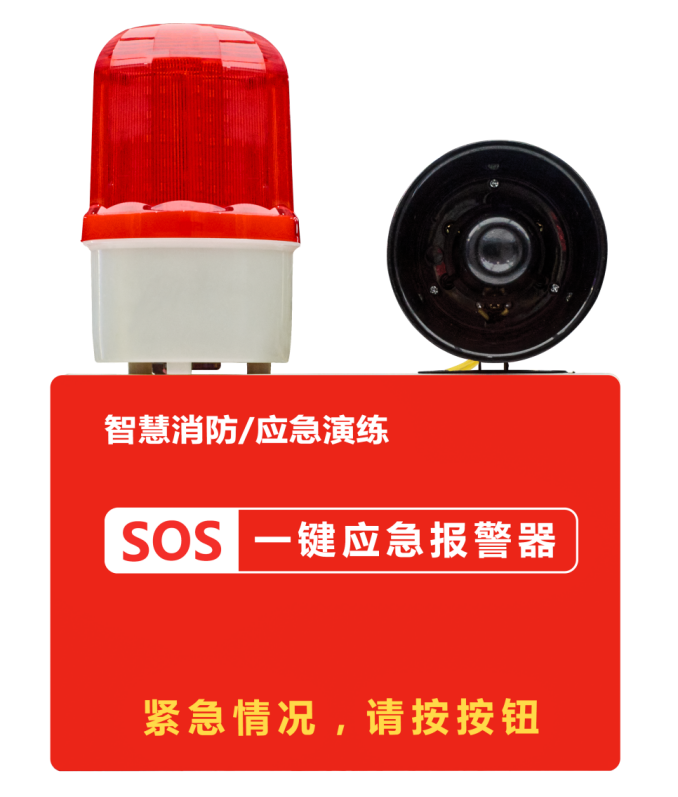 1、声光报警器具有 3 种工作模式 ：1 正常模式 ，2 烟感模式 ，3 报警主机模式（ 使用前需先选择正确的工作模式！ 出厂 默认为烟感模式。）正常状态下 ，长按 K2 按钮可切换工作模式 ：长按 K2按钮 ，语音播报：设置1 ；表示设定为正常模式 ：此模式下 ，所有探测器必须要布防才可以报警。长按 K2按钮 ，语音播报：设置2； 表示设定为烟感模式 ：所有探测器在布防或撤防状态均可报警。同时平台软件会显示是烟感防区报警。长按 K2 按钮，语音播报：设置3； 表示设定为报警主机模式 ：此模式下 ，共分为 4 个防区 ，每个防区支持 16 个无线探测器 ， 其中 ：1 号防区表示烟感防区 ，2 号防区表示紧急按钮防区 ，3、4 号防区为普通防区。注意：1、2防区的探测器在布防或撤防状态均可报警 ，3、4防区的探测器必须要在布防状态下才可以报警。2、正常模式下 ，遥控器和探测器学习方法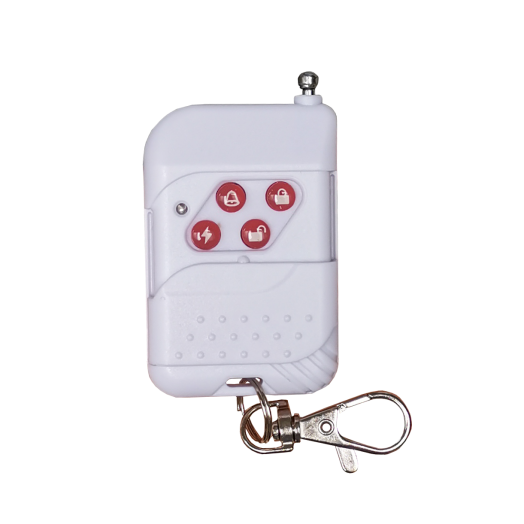 接上 电源 ，按 1 次 K1 设置键：进入遥控器学习状态 ，触发遥控器开锁键        ，主机“滴”一声 ，代表接收成功 ，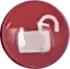 继续触发遥控器 ，可继续学习下一个遥控。最多可学 8 个遥控。再按 1 次 K1 设置键 ：进入探测器学习状态 ，触发探测器 ，主机“滴”一声 ，代表学习成功 ，继续触发探测器 ，可继续学习下一个探测器。最大可学习 64 个无线探测器。（学习无线设备时 ，附近不能有无线干扰）3、主机恢复出厂设置长按 K1 设置按键 3 秒钟 ，主机“滴” 1 声 ，此操作将删除所有无线遥控器和无线探头。音量调节(六级可调）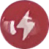 通过按遥控器的         键调节语音喇叭的音量大小，最小可调至无声。5、切换警报声（默认警号3）快速连续按3次K1设置按键，语音播报：警号0（先播报防区再播放警号声）；警号1（只有警号声）；警号2（发生火灾报警，请迅速按演习路线有序撤离+空袭警报声）；警号3（发生火灾报警，请迅速按演习路线有序撤离+消防警报声）。供电电压220V遥控数量0 个（选配）报警方式旋转警灯+语音播报无线频率433MHZ报警声压0-130db(六级可调）无线距离30-200 米（取决于探测器发射的远近）控制方式遥控（独立版）、微信、PC 软件等通讯方式433MHZ无线工作温度-20~60℃使用场景现场使用工作湿度5~95%RH静态电流20-30mA电池电压7.4V内置充电电池尺       寸345x265x80mm(长 x 宽 x 厚）产品重量1200g安装方式壁挂